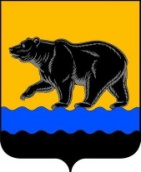 АДМИНИСТРАЦИЯ ГОРОДА НЕФТЕЮГАНСКАпостановление17.10.2017 											№ 622-пг.НефтеюганскО внесении изменений в постановление администрации города Нефтеюганска от 13.11.2015 № 1144-п «Об утверждении муниципальной программы города Нефтеюганска «Дополнительные меры социальной поддержки отдельных категорий граждан города Нефтеюганска                              с 2016 по 2020 годы»В связи с уточнением объемов бюджетных ассигнований, изменением лимитов бюджетных обязательств, в соответствии с постановлением администрации города Нефтеюганска от 22.08.2013 № 80-нп                                         «О муниципальных программах города Нефтеюганска» администрация города Нефтеюганска постановляет: 1.Внести в постановление администрации города Нефтеюганска                        от 13.11.2015 № 1144-п «Об утверждении  муниципальной программы города Нефтеюганска «Дополнительные меры социальной поддержки отдельных категорий граждан города Нефтеюганска с 2016 по 2020 годы»                                         (с изменениями, внесенными постановлениями администрации города Нефтеюганска от 22.04.2016 № 378-п; от 01.06.2016 № 526-п; от 26.08.2016                          № 823-п; от 05.09.2016 № 839-п; от 17.10.2016 № 958-п; от 02.11.2016                                  № 1015-п; от 30.11.2016 № 1050-п; от 23.12.2016 № 1139-п; от 27.02.2017 
№ 98-п; от 05.06.2017 № 359-п; от 31.07.2017 № 482-п) следующие изменения: в приложении к постановлению:1.1.В паспорте муниципальной программы «Дополнительные меры социальной поддержки отдельных категорий граждан города Нефтеюганска с 2016 по 2020 годы» (далее – муниципальная программа):1.1.1.Строку «Финансовое обеспечение муниципальной программы» изложить в следующей редакции:«                                                                                                                            ».1.2.Приложение 1 к муниципальной программе изложить согласно приложению 1 к настоящему постановлению.1.3.Приложение 2 к муниципальной программе изложить согласно приложению 2 к настоящему постановлению.	2.Департаменту по делам администрации города (Виер М.Г.) разместить постановление на официальном сайте органов местного самоуправления города Нефтеюганска в сети Интернет.Приложение 1к постановлениюадминистрации городаот 17.10.2017 № 622-пЦелевые показатели муниципальной программыПриложение 2к постановлениюадминистрации городаот 17.10.2017 № 622-пПеречень программных мероприятий муниципальной программыДополнительные меры социальной поддержки отдельных категорий граждан города Нефтеюганска с 2016 по 2020 годыФинансовое обеспечение муниципальной программыОбщий объем финансирования муниципальной программы составляет 483 013,229 тыс. руб., в том числе по годам:2016 год – 99 875,321 тыс. руб.;2017 год – 104 853,508 тыс. руб.;2018 год – 99 232,800 тыс. руб.;2019 год – 91 789,500 тыс. руб.;2020 год – 87 262,100 тыс. руб.Бюджет автономного округа:2016 год – 99 789,362 тыс. руб.;2017 год – 104 779,000 тыс. руб.;2018 год – 99 232,800 тыс. руб.;2019 год – 91 789,500 тыс. руб.; 2020 год – 87 262,100 тыс. руб.Муниципальный бюджет:  2016 год – 85,959 тыс. руб.;  2017 год – 74,508 тыс. руб.Глава города Нефтеюганска                                       С.Ю.Дегтярев№п/пНаименование показателей результатовБазовый показательна начало реализации муниципальной программыЗначения показателя по годамЗначения показателя по годамЗначения показателя по годамЗначения показателя по годамЗначения показателя по годамЦелевое значение показателяна момент окончания действия муниципальной программы№п/пНаименование показателей результатовБазовый показательна начало реализации муниципальной программы201620172018201920201234567891.Количество детей-сирот и детей, оставшихся без попечения родителей, переданных на воспитание в замещающие семьи. (чел.)535553535050502.Численность детей-сирот, лиц из числа детей-сирот, право на обеспечение жилым помещением у которых возникло и не реализовано, по состоянию на конец соответствующего года, (чел.) 242025252020201234567893.Обеспечение и реализация права детей-сирот и детей, оставшихся без попечения родителей, проживающих в семьях опекунов (попечителей) на лечение (оздоровление) в детских оздоровительных лагерях, санаторно-курортных учреждениях, (чел.)8666800000№п/п №п/п Основные мероприятия муниципальной программы (связь мероприятий с показателями муниципальной программы)Ответственный исполнитель/ соисполнительОтветственный исполнитель/ соисполнительОтветственный исполнитель/ соисполнительИсточники финансированияИсточники финансированияИсточники финансированияИсточники финансированияФинансовые затраты на реализацию (тыс. рублей)Финансовые затраты на реализацию (тыс. рублей)Финансовые затраты на реализацию (тыс. рублей)Финансовые затраты на реализацию (тыс. рублей)Финансовые затраты на реализацию (тыс. рублей)Финансовые затраты на реализацию (тыс. рублей)Финансовые затраты на реализацию (тыс. рублей)Финансовые затраты на реализацию (тыс. рублей)Финансовые затраты на реализацию (тыс. рублей)Финансовые затраты на реализацию (тыс. рублей)Финансовые затраты на реализацию (тыс. рублей)№п/п №п/п Основные мероприятия муниципальной программы (связь мероприятий с показателями муниципальной программы)Ответственный исполнитель/ соисполнительОтветственный исполнитель/ соисполнительОтветственный исполнитель/ соисполнительИсточники финансированияИсточники финансированияИсточники финансированияИсточники финансированиявсеговсеговсеговсегов том числев том числев том числев том числев том числев том числев том числе№п/п №п/п Основные мероприятия муниципальной программы (связь мероприятий с показателями муниципальной программы)Ответственный исполнитель/ соисполнительОтветственный исполнитель/ соисполнительОтветственный исполнитель/ соисполнительИсточники финансированияИсточники финансированияИсточники финансированияИсточники финансированиявсеговсеговсеговсего201620162017201820192020202011233344445555667891010Цель: Обеспечение доступности и реализация в полном объеме социальных гарантий для отдельных категорий граждан, проживающих в городе Нефтеюганске.Цель: Обеспечение доступности и реализация в полном объеме социальных гарантий для отдельных категорий граждан, проживающих в городе Нефтеюганске.Цель: Обеспечение доступности и реализация в полном объеме социальных гарантий для отдельных категорий граждан, проживающих в городе Нефтеюганске.Цель: Обеспечение доступности и реализация в полном объеме социальных гарантий для отдельных категорий граждан, проживающих в городе Нефтеюганске.Цель: Обеспечение доступности и реализация в полном объеме социальных гарантий для отдельных категорий граждан, проживающих в городе Нефтеюганске.Цель: Обеспечение доступности и реализация в полном объеме социальных гарантий для отдельных категорий граждан, проживающих в городе Нефтеюганске.Цель: Обеспечение доступности и реализация в полном объеме социальных гарантий для отдельных категорий граждан, проживающих в городе Нефтеюганске.Цель: Обеспечение доступности и реализация в полном объеме социальных гарантий для отдельных категорий граждан, проживающих в городе Нефтеюганске.Цель: Обеспечение доступности и реализация в полном объеме социальных гарантий для отдельных категорий граждан, проживающих в городе Нефтеюганске.Цель: Обеспечение доступности и реализация в полном объеме социальных гарантий для отдельных категорий граждан, проживающих в городе Нефтеюганске.Цель: Обеспечение доступности и реализация в полном объеме социальных гарантий для отдельных категорий граждан, проживающих в городе Нефтеюганске.Цель: Обеспечение доступности и реализация в полном объеме социальных гарантий для отдельных категорий граждан, проживающих в городе Нефтеюганске.Цель: Обеспечение доступности и реализация в полном объеме социальных гарантий для отдельных категорий граждан, проживающих в городе Нефтеюганске.Цель: Обеспечение доступности и реализация в полном объеме социальных гарантий для отдельных категорий граждан, проживающих в городе Нефтеюганске.Цель: Обеспечение доступности и реализация в полном объеме социальных гарантий для отдельных категорий граждан, проживающих в городе Нефтеюганске.Цель: Обеспечение доступности и реализация в полном объеме социальных гарантий для отдельных категорий граждан, проживающих в городе Нефтеюганске.Цель: Обеспечение доступности и реализация в полном объеме социальных гарантий для отдельных категорий граждан, проживающих в городе Нефтеюганске.Цель: Обеспечение доступности и реализация в полном объеме социальных гарантий для отдельных категорий граждан, проживающих в городе Нефтеюганске.Цель: Обеспечение доступности и реализация в полном объеме социальных гарантий для отдельных категорий граждан, проживающих в городе Нефтеюганске.Цель: Обеспечение доступности и реализация в полном объеме социальных гарантий для отдельных категорий граждан, проживающих в городе Нефтеюганске.Цель: Обеспечение доступности и реализация в полном объеме социальных гарантий для отдельных категорий граждан, проживающих в городе Нефтеюганске.Подпрограмма 1.Отдельные переданные полномочия по осуществлению деятельности опеки и попечительстваПодпрограмма 1.Отдельные переданные полномочия по осуществлению деятельности опеки и попечительстваПодпрограмма 1.Отдельные переданные полномочия по осуществлению деятельности опеки и попечительстваПодпрограмма 1.Отдельные переданные полномочия по осуществлению деятельности опеки и попечительстваПодпрограмма 1.Отдельные переданные полномочия по осуществлению деятельности опеки и попечительстваПодпрограмма 1.Отдельные переданные полномочия по осуществлению деятельности опеки и попечительстваПодпрограмма 1.Отдельные переданные полномочия по осуществлению деятельности опеки и попечительстваПодпрограмма 1.Отдельные переданные полномочия по осуществлению деятельности опеки и попечительстваПодпрограмма 1.Отдельные переданные полномочия по осуществлению деятельности опеки и попечительстваПодпрограмма 1.Отдельные переданные полномочия по осуществлению деятельности опеки и попечительстваПодпрограмма 1.Отдельные переданные полномочия по осуществлению деятельности опеки и попечительстваПодпрограмма 1.Отдельные переданные полномочия по осуществлению деятельности опеки и попечительстваПодпрограмма 1.Отдельные переданные полномочия по осуществлению деятельности опеки и попечительстваПодпрограмма 1.Отдельные переданные полномочия по осуществлению деятельности опеки и попечительстваПодпрограмма 1.Отдельные переданные полномочия по осуществлению деятельности опеки и попечительстваПодпрограмма 1.Отдельные переданные полномочия по осуществлению деятельности опеки и попечительстваПодпрограмма 1.Отдельные переданные полномочия по осуществлению деятельности опеки и попечительстваПодпрограмма 1.Отдельные переданные полномочия по осуществлению деятельности опеки и попечительстваПодпрограмма 1.Отдельные переданные полномочия по осуществлению деятельности опеки и попечительстваПодпрограмма 1.Отдельные переданные полномочия по осуществлению деятельности опеки и попечительстваПодпрограмма 1.Отдельные переданные полномочия по осуществлению деятельности опеки и попечительстваЗадача 1.Предоставление жителям города государственных услуг в сфере опеки и попечительства и исполнение переданных отдельных государственных полномочий по осуществлению деятельностиЗадача 1.Предоставление жителям города государственных услуг в сфере опеки и попечительства и исполнение переданных отдельных государственных полномочий по осуществлению деятельностиЗадача 1.Предоставление жителям города государственных услуг в сфере опеки и попечительства и исполнение переданных отдельных государственных полномочий по осуществлению деятельностиЗадача 1.Предоставление жителям города государственных услуг в сфере опеки и попечительства и исполнение переданных отдельных государственных полномочий по осуществлению деятельностиЗадача 1.Предоставление жителям города государственных услуг в сфере опеки и попечительства и исполнение переданных отдельных государственных полномочий по осуществлению деятельностиЗадача 1.Предоставление жителям города государственных услуг в сфере опеки и попечительства и исполнение переданных отдельных государственных полномочий по осуществлению деятельностиЗадача 1.Предоставление жителям города государственных услуг в сфере опеки и попечительства и исполнение переданных отдельных государственных полномочий по осуществлению деятельностиЗадача 1.Предоставление жителям города государственных услуг в сфере опеки и попечительства и исполнение переданных отдельных государственных полномочий по осуществлению деятельностиЗадача 1.Предоставление жителям города государственных услуг в сфере опеки и попечительства и исполнение переданных отдельных государственных полномочий по осуществлению деятельностиЗадача 1.Предоставление жителям города государственных услуг в сфере опеки и попечительства и исполнение переданных отдельных государственных полномочий по осуществлению деятельностиЗадача 1.Предоставление жителям города государственных услуг в сфере опеки и попечительства и исполнение переданных отдельных государственных полномочий по осуществлению деятельностиЗадача 1.Предоставление жителям города государственных услуг в сфере опеки и попечительства и исполнение переданных отдельных государственных полномочий по осуществлению деятельностиЗадача 1.Предоставление жителям города государственных услуг в сфере опеки и попечительства и исполнение переданных отдельных государственных полномочий по осуществлению деятельностиЗадача 1.Предоставление жителям города государственных услуг в сфере опеки и попечительства и исполнение переданных отдельных государственных полномочий по осуществлению деятельностиЗадача 1.Предоставление жителям города государственных услуг в сфере опеки и попечительства и исполнение переданных отдельных государственных полномочий по осуществлению деятельностиЗадача 1.Предоставление жителям города государственных услуг в сфере опеки и попечительства и исполнение переданных отдельных государственных полномочий по осуществлению деятельностиЗадача 1.Предоставление жителям города государственных услуг в сфере опеки и попечительства и исполнение переданных отдельных государственных полномочий по осуществлению деятельностиЗадача 1.Предоставление жителям города государственных услуг в сфере опеки и попечительства и исполнение переданных отдельных государственных полномочий по осуществлению деятельностиЗадача 1.Предоставление жителям города государственных услуг в сфере опеки и попечительства и исполнение переданных отдельных государственных полномочий по осуществлению деятельностиЗадача 1.Предоставление жителям города государственных услуг в сфере опеки и попечительства и исполнение переданных отдельных государственных полномочий по осуществлению деятельностиЗадача 1.Предоставление жителям города государственных услуг в сфере опеки и попечительства и исполнение переданных отдельных государственных полномочий по осуществлению деятельности1.11.1Исполнение органами местного самоуправления автономного округа отдельных государственных полномочий по осуществлению деятельности по опеке и попечительству (1,2,3)Управление опеки и попечительства администрации города НефтеюганскаУправление опеки и попечительства администрации города НефтеюганскаУправление опеки и попечительства администрации города Нефтеюганскавсеговсеговсеговсего160 571,967160 571,967160 571,967160 571,967160 571,96732 144,25932 162,80832 088,30032 088,30032 088,30032 088,3001.11.1Исполнение органами местного самоуправления автономного округа отдельных государственных полномочий по осуществлению деятельности по опеке и попечительству (1,2,3)Управление опеки и попечительства администрации города НефтеюганскаУправление опеки и попечительства администрации города НефтеюганскаУправление опеки и попечительства администрации города Нефтеюганскабюджет автономного округабюджет автономного округабюджет автономного округабюджет автономного округа160 411,500160 411,500160 411,500160 411,500160 411,50032 058,30032 088,30032 088,30032 088,30032 088,30032 088,3001.11.1Исполнение органами местного самоуправления автономного округа отдельных государственных полномочий по осуществлению деятельности по опеке и попечительству (1,2,3)Управление опеки и попечительства администрации города НефтеюганскаУправление опеки и попечительства администрации города НефтеюганскаУправление опеки и попечительства администрации города НефтеюганскаМестный бюджетМестный бюджетМестный бюджетМестный бюджет160,467160,467160,467160,467160,46785,95974,5080,0000,0000,0000,000Итого по подпрограмме 1всеговсеговсеговсего160 571,967160 571,967160 571,967160 571,967160 571,96732 144,25932 162,80832 088,30032 088,30032 088,30032 088,300Итого по подпрограмме 1бюджет автономного округабюджет автономного округабюджет автономного округабюджет автономного округа160 411,500160 411,500160 411,500160 411,500160 411,50032 058,30032 088,30032 088,30032 088,30032 088,30032 088,300Итого по подпрограмме 1Местный бюджетМестный бюджетМестный бюджетМестный бюджет160,467160,467160,467160,467160,46785,95974,5080,0000,0000,0000,00011233344445555567891010Подпрограмма 2.Дополнительные гарантии детям-сиротам и детям, оставшимся без попечения родителей, лицам из числа детей-сирот и детей, оставшихся без попечения родителей, усыновителям, приемным родителямПодпрограмма 2.Дополнительные гарантии детям-сиротам и детям, оставшимся без попечения родителей, лицам из числа детей-сирот и детей, оставшихся без попечения родителей, усыновителям, приемным родителямПодпрограмма 2.Дополнительные гарантии детям-сиротам и детям, оставшимся без попечения родителей, лицам из числа детей-сирот и детей, оставшихся без попечения родителей, усыновителям, приемным родителямПодпрограмма 2.Дополнительные гарантии детям-сиротам и детям, оставшимся без попечения родителей, лицам из числа детей-сирот и детей, оставшихся без попечения родителей, усыновителям, приемным родителямПодпрограмма 2.Дополнительные гарантии детям-сиротам и детям, оставшимся без попечения родителей, лицам из числа детей-сирот и детей, оставшихся без попечения родителей, усыновителям, приемным родителямПодпрограмма 2.Дополнительные гарантии детям-сиротам и детям, оставшимся без попечения родителей, лицам из числа детей-сирот и детей, оставшихся без попечения родителей, усыновителям, приемным родителямПодпрограмма 2.Дополнительные гарантии детям-сиротам и детям, оставшимся без попечения родителей, лицам из числа детей-сирот и детей, оставшихся без попечения родителей, усыновителям, приемным родителямПодпрограмма 2.Дополнительные гарантии детям-сиротам и детям, оставшимся без попечения родителей, лицам из числа детей-сирот и детей, оставшихся без попечения родителей, усыновителям, приемным родителямПодпрограмма 2.Дополнительные гарантии детям-сиротам и детям, оставшимся без попечения родителей, лицам из числа детей-сирот и детей, оставшихся без попечения родителей, усыновителям, приемным родителямПодпрограмма 2.Дополнительные гарантии детям-сиротам и детям, оставшимся без попечения родителей, лицам из числа детей-сирот и детей, оставшихся без попечения родителей, усыновителям, приемным родителямПодпрограмма 2.Дополнительные гарантии детям-сиротам и детям, оставшимся без попечения родителей, лицам из числа детей-сирот и детей, оставшихся без попечения родителей, усыновителям, приемным родителямПодпрограмма 2.Дополнительные гарантии детям-сиротам и детям, оставшимся без попечения родителей, лицам из числа детей-сирот и детей, оставшихся без попечения родителей, усыновителям, приемным родителямПодпрограмма 2.Дополнительные гарантии детям-сиротам и детям, оставшимся без попечения родителей, лицам из числа детей-сирот и детей, оставшихся без попечения родителей, усыновителям, приемным родителямПодпрограмма 2.Дополнительные гарантии детям-сиротам и детям, оставшимся без попечения родителей, лицам из числа детей-сирот и детей, оставшихся без попечения родителей, усыновителям, приемным родителямПодпрограмма 2.Дополнительные гарантии детям-сиротам и детям, оставшимся без попечения родителей, лицам из числа детей-сирот и детей, оставшихся без попечения родителей, усыновителям, приемным родителямПодпрограмма 2.Дополнительные гарантии детям-сиротам и детям, оставшимся без попечения родителей, лицам из числа детей-сирот и детей, оставшихся без попечения родителей, усыновителям, приемным родителямПодпрограмма 2.Дополнительные гарантии детям-сиротам и детям, оставшимся без попечения родителей, лицам из числа детей-сирот и детей, оставшихся без попечения родителей, усыновителям, приемным родителямПодпрограмма 2.Дополнительные гарантии детям-сиротам и детям, оставшимся без попечения родителей, лицам из числа детей-сирот и детей, оставшихся без попечения родителей, усыновителям, приемным родителямПодпрограмма 2.Дополнительные гарантии детям-сиротам и детям, оставшимся без попечения родителей, лицам из числа детей-сирот и детей, оставшихся без попечения родителей, усыновителям, приемным родителямПодпрограмма 2.Дополнительные гарантии детям-сиротам и детям, оставшимся без попечения родителей, лицам из числа детей-сирот и детей, оставшихся без попечения родителей, усыновителям, приемным родителямПодпрограмма 2.Дополнительные гарантии детям-сиротам и детям, оставшимся без попечения родителей, лицам из числа детей-сирот и детей, оставшихся без попечения родителей, усыновителям, приемным родителямЗадача 1.Предоставление детям-сиротам и детям, оставшимся без попечения родителей, лицам из числа детей-сирот и детей, оставшихся без попечения родителей, усыновителям, приемным родителям дополнительных гарантий и мер социальной поддержки, предусмотренных действующим законодательством, обеспечение жилыми помещениями и дополнительными гарантиями прав на жилое помещение детей-сирот, лиц из числа детей-сирот.Задача 1.Предоставление детям-сиротам и детям, оставшимся без попечения родителей, лицам из числа детей-сирот и детей, оставшихся без попечения родителей, усыновителям, приемным родителям дополнительных гарантий и мер социальной поддержки, предусмотренных действующим законодательством, обеспечение жилыми помещениями и дополнительными гарантиями прав на жилое помещение детей-сирот, лиц из числа детей-сирот.Задача 1.Предоставление детям-сиротам и детям, оставшимся без попечения родителей, лицам из числа детей-сирот и детей, оставшихся без попечения родителей, усыновителям, приемным родителям дополнительных гарантий и мер социальной поддержки, предусмотренных действующим законодательством, обеспечение жилыми помещениями и дополнительными гарантиями прав на жилое помещение детей-сирот, лиц из числа детей-сирот.Задача 1.Предоставление детям-сиротам и детям, оставшимся без попечения родителей, лицам из числа детей-сирот и детей, оставшихся без попечения родителей, усыновителям, приемным родителям дополнительных гарантий и мер социальной поддержки, предусмотренных действующим законодательством, обеспечение жилыми помещениями и дополнительными гарантиями прав на жилое помещение детей-сирот, лиц из числа детей-сирот.Задача 1.Предоставление детям-сиротам и детям, оставшимся без попечения родителей, лицам из числа детей-сирот и детей, оставшихся без попечения родителей, усыновителям, приемным родителям дополнительных гарантий и мер социальной поддержки, предусмотренных действующим законодательством, обеспечение жилыми помещениями и дополнительными гарантиями прав на жилое помещение детей-сирот, лиц из числа детей-сирот.Задача 1.Предоставление детям-сиротам и детям, оставшимся без попечения родителей, лицам из числа детей-сирот и детей, оставшихся без попечения родителей, усыновителям, приемным родителям дополнительных гарантий и мер социальной поддержки, предусмотренных действующим законодательством, обеспечение жилыми помещениями и дополнительными гарантиями прав на жилое помещение детей-сирот, лиц из числа детей-сирот.Задача 1.Предоставление детям-сиротам и детям, оставшимся без попечения родителей, лицам из числа детей-сирот и детей, оставшихся без попечения родителей, усыновителям, приемным родителям дополнительных гарантий и мер социальной поддержки, предусмотренных действующим законодательством, обеспечение жилыми помещениями и дополнительными гарантиями прав на жилое помещение детей-сирот, лиц из числа детей-сирот.Задача 1.Предоставление детям-сиротам и детям, оставшимся без попечения родителей, лицам из числа детей-сирот и детей, оставшихся без попечения родителей, усыновителям, приемным родителям дополнительных гарантий и мер социальной поддержки, предусмотренных действующим законодательством, обеспечение жилыми помещениями и дополнительными гарантиями прав на жилое помещение детей-сирот, лиц из числа детей-сирот.Задача 1.Предоставление детям-сиротам и детям, оставшимся без попечения родителей, лицам из числа детей-сирот и детей, оставшихся без попечения родителей, усыновителям, приемным родителям дополнительных гарантий и мер социальной поддержки, предусмотренных действующим законодательством, обеспечение жилыми помещениями и дополнительными гарантиями прав на жилое помещение детей-сирот, лиц из числа детей-сирот.Задача 1.Предоставление детям-сиротам и детям, оставшимся без попечения родителей, лицам из числа детей-сирот и детей, оставшихся без попечения родителей, усыновителям, приемным родителям дополнительных гарантий и мер социальной поддержки, предусмотренных действующим законодательством, обеспечение жилыми помещениями и дополнительными гарантиями прав на жилое помещение детей-сирот, лиц из числа детей-сирот.Задача 1.Предоставление детям-сиротам и детям, оставшимся без попечения родителей, лицам из числа детей-сирот и детей, оставшихся без попечения родителей, усыновителям, приемным родителям дополнительных гарантий и мер социальной поддержки, предусмотренных действующим законодательством, обеспечение жилыми помещениями и дополнительными гарантиями прав на жилое помещение детей-сирот, лиц из числа детей-сирот.Задача 1.Предоставление детям-сиротам и детям, оставшимся без попечения родителей, лицам из числа детей-сирот и детей, оставшихся без попечения родителей, усыновителям, приемным родителям дополнительных гарантий и мер социальной поддержки, предусмотренных действующим законодательством, обеспечение жилыми помещениями и дополнительными гарантиями прав на жилое помещение детей-сирот, лиц из числа детей-сирот.Задача 1.Предоставление детям-сиротам и детям, оставшимся без попечения родителей, лицам из числа детей-сирот и детей, оставшихся без попечения родителей, усыновителям, приемным родителям дополнительных гарантий и мер социальной поддержки, предусмотренных действующим законодательством, обеспечение жилыми помещениями и дополнительными гарантиями прав на жилое помещение детей-сирот, лиц из числа детей-сирот.Задача 1.Предоставление детям-сиротам и детям, оставшимся без попечения родителей, лицам из числа детей-сирот и детей, оставшихся без попечения родителей, усыновителям, приемным родителям дополнительных гарантий и мер социальной поддержки, предусмотренных действующим законодательством, обеспечение жилыми помещениями и дополнительными гарантиями прав на жилое помещение детей-сирот, лиц из числа детей-сирот.Задача 1.Предоставление детям-сиротам и детям, оставшимся без попечения родителей, лицам из числа детей-сирот и детей, оставшихся без попечения родителей, усыновителям, приемным родителям дополнительных гарантий и мер социальной поддержки, предусмотренных действующим законодательством, обеспечение жилыми помещениями и дополнительными гарантиями прав на жилое помещение детей-сирот, лиц из числа детей-сирот.Задача 1.Предоставление детям-сиротам и детям, оставшимся без попечения родителей, лицам из числа детей-сирот и детей, оставшихся без попечения родителей, усыновителям, приемным родителям дополнительных гарантий и мер социальной поддержки, предусмотренных действующим законодательством, обеспечение жилыми помещениями и дополнительными гарантиями прав на жилое помещение детей-сирот, лиц из числа детей-сирот.Задача 1.Предоставление детям-сиротам и детям, оставшимся без попечения родителей, лицам из числа детей-сирот и детей, оставшихся без попечения родителей, усыновителям, приемным родителям дополнительных гарантий и мер социальной поддержки, предусмотренных действующим законодательством, обеспечение жилыми помещениями и дополнительными гарантиями прав на жилое помещение детей-сирот, лиц из числа детей-сирот.Задача 1.Предоставление детям-сиротам и детям, оставшимся без попечения родителей, лицам из числа детей-сирот и детей, оставшихся без попечения родителей, усыновителям, приемным родителям дополнительных гарантий и мер социальной поддержки, предусмотренных действующим законодательством, обеспечение жилыми помещениями и дополнительными гарантиями прав на жилое помещение детей-сирот, лиц из числа детей-сирот.Задача 1.Предоставление детям-сиротам и детям, оставшимся без попечения родителей, лицам из числа детей-сирот и детей, оставшихся без попечения родителей, усыновителям, приемным родителям дополнительных гарантий и мер социальной поддержки, предусмотренных действующим законодательством, обеспечение жилыми помещениями и дополнительными гарантиями прав на жилое помещение детей-сирот, лиц из числа детей-сирот.Задача 1.Предоставление детям-сиротам и детям, оставшимся без попечения родителей, лицам из числа детей-сирот и детей, оставшихся без попечения родителей, усыновителям, приемным родителям дополнительных гарантий и мер социальной поддержки, предусмотренных действующим законодательством, обеспечение жилыми помещениями и дополнительными гарантиями прав на жилое помещение детей-сирот, лиц из числа детей-сирот.Задача 1.Предоставление детям-сиротам и детям, оставшимся без попечения родителей, лицам из числа детей-сирот и детей, оставшихся без попечения родителей, усыновителям, приемным родителям дополнительных гарантий и мер социальной поддержки, предусмотренных действующим законодательством, обеспечение жилыми помещениями и дополнительными гарантиями прав на жилое помещение детей-сирот, лиц из числа детей-сирот.2.1Повышение уровня благосостояния путем дополнительных гарантий и дополнительных мер социальной поддержки детей-сирот и детей, оставшихся без попечения родителей, лиц из их числа, а также граждан, принявших на воспитание детей, оставшихся без родительского попечения (1,2,3)Повышение уровня благосостояния путем дополнительных гарантий и дополнительных мер социальной поддержки детей-сирот и детей, оставшихся без попечения родителей, лиц из их числа, а также граждан, принявших на воспитание детей, оставшихся без родительского попечения (1,2,3)Повышение уровня благосостояния путем дополнительных гарантий и дополнительных мер социальной поддержки детей-сирот и детей, оставшихся без попечения родителей, лиц из их числа, а также граждан, принявших на воспитание детей, оставшихся без родительского попечения (1,2,3)всеговсеговсеговсеговсего322 441,262322 441,262322 441,26267 731,06272 690,70067 144,50059 701,20059 701,20055 173,8002.1Повышение уровня благосостояния путем дополнительных гарантий и дополнительных мер социальной поддержки детей-сирот и детей, оставшихся без попечения родителей, лиц из их числа, а также граждан, принявших на воспитание детей, оставшихся без родительского попечения (1,2,3)Повышение уровня благосостояния путем дополнительных гарантий и дополнительных мер социальной поддержки детей-сирот и детей, оставшихся без попечения родителей, лиц из их числа, а также граждан, принявших на воспитание детей, оставшихся без родительского попечения (1,2,3)Повышение уровня благосостояния путем дополнительных гарантий и дополнительных мер социальной поддержки детей-сирот и детей, оставшихся без попечения родителей, лиц из их числа, а также граждан, принявших на воспитание детей, оставшихся без родительского попечения (1,2,3)Управление опеки и попечительства администрации города НефтеюганскаУправление опеки и попечительства администрации города НефтеюганскаУправление опеки и попечительства администрации города Нефтеюганскабюджет автономного округабюджет автономного округабюджет автономного округабюджет автономного округабюджет автономного округа121 715,577121 715,577121 715,57724 561,98228 898,49523 389,00022 946,50022 946,50021 919,6002.1Повышение уровня благосостояния путем дополнительных гарантий и дополнительных мер социальной поддержки детей-сирот и детей, оставшихся без попечения родителей, лиц из их числа, а также граждан, принявших на воспитание детей, оставшихся без родительского попечения (1,2,3)Повышение уровня благосостояния путем дополнительных гарантий и дополнительных мер социальной поддержки детей-сирот и детей, оставшихся без попечения родителей, лиц из их числа, а также граждан, принявших на воспитание детей, оставшихся без родительского попечения (1,2,3)Повышение уровня благосостояния путем дополнительных гарантий и дополнительных мер социальной поддержки детей-сирот и детей, оставшихся без попечения родителей, лиц из их числа, а также граждан, принявших на воспитание детей, оставшихся без родительского попечения (1,2,3)Департамент муниципального имущества администрации города НефтеюганскаДепартамент муниципального имущества администрации города НефтеюганскаДепартамент муниципального имущества администрации города Нефтеюганскабюджет автономного округабюджет автономного округабюджет автономного округабюджет автономного округабюджет автономного округа199 088,162199 088,162199 088,16242 688,56242 635,20043 755,50036 754,70036 754,70033 254,2002.1Повышение уровня благосостояния путем дополнительных гарантий и дополнительных мер социальной поддержки детей-сирот и детей, оставшихся без попечения родителей, лиц из их числа, а также граждан, принявших на воспитание детей, оставшихся без родительского попечения (1,2,3)Повышение уровня благосостояния путем дополнительных гарантий и дополнительных мер социальной поддержки детей-сирот и детей, оставшихся без попечения родителей, лиц из их числа, а также граждан, принявших на воспитание детей, оставшихся без родительского попечения (1,2,3)Повышение уровня благосостояния путем дополнительных гарантий и дополнительных мер социальной поддержки детей-сирот и детей, оставшихся без попечения родителей, лиц из их числа, а также граждан, принявших на воспитание детей, оставшихся без родительского попечения (1,2,3)Департамент жилищно – коммунального хозяйства администрации города НефтеюганскаДепартамент жилищно – коммунального хозяйства администрации города НефтеюганскаДепартамент жилищно – коммунального хозяйства администрации города Нефтеюганскабюджет автономного округабюджет автономного округабюджет автономного округабюджет автономного округабюджет автономного округа1 637,5231 637,5231 637,523480,5181 157,0050,0000,0000,0000,000Итого по подпрограмме 2Итого по подпрограмме 2Итого по подпрограмме 2всеговсеговсего322 441,262322 441,262322 441,262322 441,26267 731,06272 690,70067 144,50059 701,20059 701,20055 173,800Итого по подпрограмме 2Итого по подпрограмме 2Итого по подпрограмме 2бюджет автономного округабюджет автономного округабюджет автономного округа322 441,262322 441,262322 441,262322 441,26267 731,06272 690,70067 144,50059 701,20059 701,20055 173,800Итого по муниципальной программе Итого по муниципальной программе Итого по муниципальной программе всеговсеговсего483 013,229483 013,229483 013,229483 013,22999 875,321104 853,50899 232,80091 789,50091 789,50087 262,100Итого по муниципальной программе Итого по муниципальной программе Итого по муниципальной программе бюджет автономного округабюджет автономного округабюджет автономного округа482 852,762482 852,762482 852,762482 852,76299 789,362104 779,00099 232,80091 789,50091 789,50087 262,100Итого по муниципальной программе Итого по муниципальной программе Итого по муниципальной программе Местный бюджетМестный бюджетМестный бюджет160,467160,467160,467160,46785,95974,5080,0000,0000,0000,000в том числе:в том числе:в том числе:в том числе:в том числе:в том числе:в том числе:в том числе:в том числе:в том числе:в том числе:в том числе:в том числе:в том числе:в том числе:в том числе:в том числе:в том числе:в том числе:в том числе:в том числе:Ответственный исполнительОтветственный исполнительОтветственный исполнительОтветственный исполнительОтветственный исполнительУправление опеки и попечительстваадминистрации города НефтеюганскаУправление опеки и попечительстваадминистрации города НефтеюганскаУправление опеки и попечительстваадминистрации города НефтеюганскаУправление опеки и попечительстваадминистрации города Нефтеюганскавсеговсеговсеговсего282 287,544282 287,54456 706,241 61 061,30355 477,30055 034,80055 034,80054 007,900Ответственный исполнительОтветственный исполнительОтветственный исполнительОтветственный исполнительОтветственный исполнительУправление опеки и попечительстваадминистрации города НефтеюганскаУправление опеки и попечительстваадминистрации города НефтеюганскаУправление опеки и попечительстваадминистрации города НефтеюганскаУправление опеки и попечительстваадминистрации города Нефтеюганскабюджет автономного округабюджет автономного округабюджет автономного округабюджет автономного округа282 127,077282 127,07756 620,28260 986,79555 477,30055 034,80055 034,80054 007,900Ответственный исполнительОтветственный исполнительОтветственный исполнительОтветственный исполнительОтветственный исполнительУправление опеки и попечительстваадминистрации города НефтеюганскаУправление опеки и попечительстваадминистрации города НефтеюганскаУправление опеки и попечительстваадминистрации города НефтеюганскаУправление опеки и попечительстваадминистрации города НефтеюганскаМестный бюджетМестный бюджетМестный бюджетМестный бюджет160,467160,46785,95974,5080,0000,0000,0000,000Соисполнитель 1Соисполнитель 1Соисполнитель 1Соисполнитель 1Соисполнитель 1Департамент муниципального имущества администрации города НефтеюганскаДепартамент муниципального имущества администрации города НефтеюганскаДепартамент муниципального имущества администрации города НефтеюганскаДепартамент муниципального имущества администрации города Нефтеюганскавсеговсеговсеговсего199 088,162199 088,16242 688,56242 635,20043 755,50036 754,70036 754,70033 254,200Соисполнитель 1Соисполнитель 1Соисполнитель 1Соисполнитель 1Соисполнитель 1Департамент муниципального имущества администрации города НефтеюганскаДепартамент муниципального имущества администрации города НефтеюганскаДепартамент муниципального имущества администрации города НефтеюганскаДепартамент муниципального имущества администрации города Нефтеюганскабюджет автономного округабюджет автономного округабюджет автономного округабюджет автономного округа199 088,162199 088,16242 688,56242 635,20043 755,50036 754,70036 754,70033 254,200111112222333344567889Соисполнитель 2Соисполнитель 2Соисполнитель 2Соисполнитель 2Соисполнитель 2Департамент жилищно – коммунального хозяйства администрации города НефтеюганскаДепартамент жилищно – коммунального хозяйства администрации города НефтеюганскаДепартамент жилищно – коммунального хозяйства администрации города НефтеюганскаДепартамент жилищно – коммунального хозяйства администрации города Нефтеюганскавсеговсеговсеговсего1 637,5231 637,523480,5181 157,0050,0000,0000,0000,000Соисполнитель 2Соисполнитель 2Соисполнитель 2Соисполнитель 2Соисполнитель 2Департамент жилищно – коммунального хозяйства администрации города НефтеюганскаДепартамент жилищно – коммунального хозяйства администрации города НефтеюганскаДепартамент жилищно – коммунального хозяйства администрации города НефтеюганскаДепартамент жилищно – коммунального хозяйства администрации города Нефтеюганскабюджет автономного округабюджет автономного округабюджет автономного округабюджет автономного округа1 637,5231 637,523480,5181 157,0050,0000,0000,0000,000